АДМИНИСТРАЦИЯ ГОРОДА ЕНИСЕЙСКА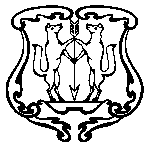 Красноярского краяПОСТАНОВЛЕНИЕ 23.08. 2017 г.                                 г. Енисейск                                         №  180-пО начале  отопительного сезона		В соответствии с Правилами предоставления коммунальных услуг собственникам и пользователям помещений в многоквартирных домах и жилых домов, утвержденных Постановлением Правительства Российской Федерации от 06.05.2011 № 354 «О предоставлении коммунальных услуг собственникам и пользователям помещений в многоквартирных домах и жилых домов», на основании ст. 8, 37, 39, 43, 44 Устава города Енисейска, а так же в связи с наступлением осенне-зимнего периода, ПОСТАНОВЛЯЮ:Начать отопительный сезон 2017-2018 года на теплоснабжающих предприятиях и организациях, оказывающих услуги теплоснабжения в                  г. Енисейске с 15 сентября  2017 года. Предприятиям  и организациям, оказывающие услуги теплоснабжения, обеспечить подачу тепла в учреждения образования и социального обслуживания в первоочередном порядке при установлении низких температур атмосферного воздуха. Контроль за выполнением данного постановления возложить на первого заместителя главы города О. А. Патюкова. Постановление вступает в силу с момента подписания. Постановление подлежит опубликованию в газете «Енисейск-Плюс» и размещению на официальном Интернет-портале органов местного самоуправления города Енисейска www.eniseysk.com. Глава города 						        			      И.Н. АнтиповЕрохин Алексей  Викторович8(39195) 2-49-49